Your recent request for information is replicated below, together with our response.Under FOI, can you please provide me with a full list of all 'stakeholders' who were consulted over training materials for the Hate Crime and Public Order (Scotland) Act 2021 and any records of written or verbal submissions made by these stakeholders.On March 19, Police Scotland issued a statement in which it said: "Our training package has been developed in close consultation with stakeholders to ensure all characteristics protected by legislation under the new Act are clearly represented and articulated, and that officers are best prepared when they respond to hate crimes and incidents."Could you please provide me with a full list of the "stakeholders" referred to. Where individuals were representing organisations, I would be happy to receive the name of the organisation represented rather than the individual.Please see below a full list of the stakeholders which we are referring to: Internal Stakeholders: Association of Scottish Police SuperintendentsLegal Services DepartmentCorporate CommsContact, Command & Control (C3)Governance Demand and PlanningPartnerships, Prevention and Community Wellbeing (PPCW) Equality and Diversity DepartmentProbationer Training DepartmentPortfolio Delivery DepartmentLegislation and Compliance UnitLocal Policing ProgrammeCriminal Justice and Service DeliveryScottish Police FederationNon Statutory Police Staff Associations:SEMPER ScotlandScottish Police Muslim AssociationChristian Police AssociationScottish Police Disability and Carers AssociationScottish LGBTI Police AssociationScottish Women’s Development ForumExternal Stakeholders:Scottish Government Strategic Partnership Group (comprising of):Age ScotlandBlack and Ethnic Minority Infrastructure in Scotland (BEMIS)Council of Ethnic Minority Voluntary Organisations (CEMVO)Crown Office and Procurator Fiscal Service (COPFS)Education ScotlandEquality NetworkGlasgow Disability AllianceInterfaith ScotlandRespectMe YouthLink ScotlandChristian Institute of ScotlandAnd also: IAmMe ScotlandUnisonUniteLGBT Youth ScotlandScottish Equality NetworkKlinefelters Syndrome AssociationResponses/Feedback/questions were received fromBEMISCEMVOHumanist Society of Scotland (included in Interfaith consultation but responded on behalf of themselves)Christian Institute of ScotlandKlinefelters associationEquality NetworkCrown Office and Procurator Fiscal Service (COPFS)ASPSIAmMeCan you also please provide copies of any submissions made by these stakeholders regarding training materials, and/or minutes of any meetings with them at which the content of training materials were discussed?The information sought is not held by Police Scotland and section 17 of the Act therefore applies. Meetings were facilitated by the Scottish Government and there were no minutes taken by Police Scotland, all feedback provided was informal. If you require any further assistance, please contact us quoting the reference above.You can request a review of this response within the next 40 working days by email or by letter (Information Management - FOI, Police Scotland, Clyde Gateway, 2 French Street, Dalmarnock, G40 4EH).  Requests must include the reason for your dissatisfaction.If you remain dissatisfied following our review response, you can appeal to the Office of the Scottish Information Commissioner (OSIC) within 6 months - online, by email or by letter (OSIC, Kinburn Castle, Doubledykes Road, St Andrews, KY16 9DS).Following an OSIC appeal, you can appeal to the Court of Session on a point of law only. This response will be added to our Disclosure Log in seven days' time.Every effort has been taken to ensure our response is as accessible as possible. If you require this response to be provided in an alternative format, please let us know.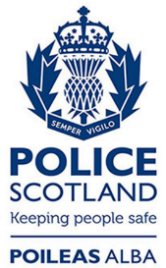 Freedom of Information ResponseOur reference:  FOI 24-0820Responded to:  xx May 2024